COMPUESTOS QUÍMICOSEn química, un compuesto es una sustancia formada por la unión de dos o más elementos de la tabla periódica. Una característica esencial es que tiene una fórmula química. Por ejemplo, el agua es un compuesto formado por hidrógeno y oxígeno en la razón de 2 a 1 (en número de átomos). .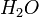 En general, esta razón fija es debida a una propiedad intrínseca (ver valencia). Un compuesto está formado por moléculas o iones con enlaces estables y no obedece a una selección humana arbitraria. Por este motivo el bronce o el chocolate son denominadas mezclas o aleaciones, pero no compuestos.Los elementos de un compuesto no se pueden dividir o separar por procesos físicos (decantación, filtración, destilación, etcétera), sino sólo mediante procesos químicos.